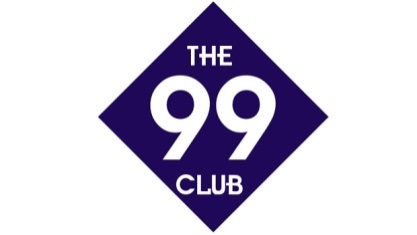 Name:___________________ Date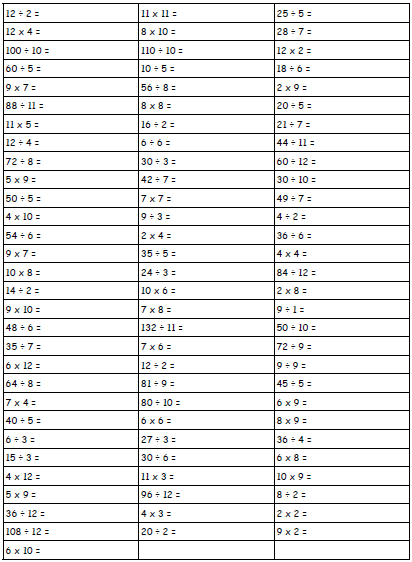 